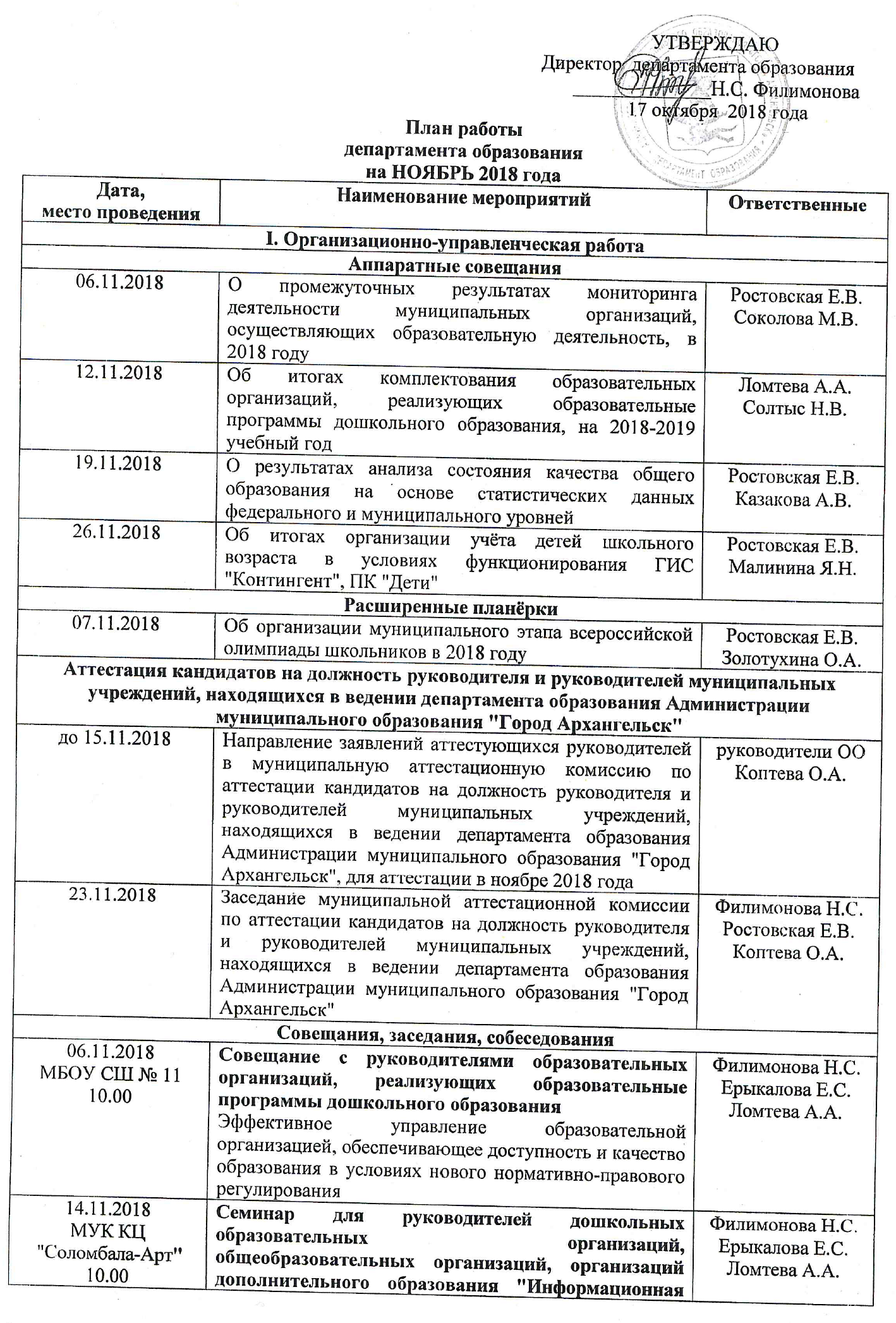 Приложение № 1                          к плану работы департамента                                                                                                                                      образования на ноябрь 2018 годаЮбилейные даты муниципальных образовательных организаций                                                                                                                     Приложение № 2                                                                                                              к плану работы департамента образования на ноябрь 2018 годаОкружные ресурсные центры, опорные учреждения, базовые учреждения, демонстрационные площадки сетевой модели системы образования муниципального образования "Город Архангельск"Приложение № 3                          к плану работы департамента                                                                                                                                      образования на ноябрь 2018 годаГрафик проведения муниципального этапа всероссийской олимпиады школьниковПриложение № 4                          к плану работы департамента                                                                                                                                      образования на ноябрь 2018 годаГрафик загрузки  сведений в ФИС ФРДО на площадках ППЭ ЕГЭ*дата и время внесения сведений в ФИС ФРДО могут быть изменены по согласованию с руководителем ППЭоткрытость образовательной организации" Семинар проводит старший научный сотрудник Центра инновационных сетей и образовательных инициатив ФГАУ "ФИРО" Овчинникова Н. В.открытость образовательной организации" Семинар проводит старший научный сотрудник Центра инновационных сетей и образовательных инициатив ФГАУ "ФИРО" Овчинникова Н. В.20.11.2018МБОУ Гимназия № 6 10.00Совещание с заместителями руководителей общеобразовательных организаций, организаций дополнительного образования Оптимизация деятельности  образовательной организации как средство управления качеством образованияСовещание с заместителями руководителей общеобразовательных организаций, организаций дополнительного образования Оптимизация деятельности  образовательной организации как средство управления качеством образованияЕрыкалова Е.С.Ростовская Е.В.22.11.2018МБОУ Гимназия № 6 10.00Совещание с руководителями общеобразовательных организаций, организаций дополнительного образования Оптимизация деятельности  образовательной организации как средство управления качеством образованияСовещание с руководителями общеобразовательных организаций, организаций дополнительного образования Оптимизация деятельности  образовательной организации как средство управления качеством образованияФилимонова Н.С.Ерыкалова Е.С.Ростовская Е.В.23.11.2018  каб. № 308	14.00Заседание организационного комитета по подведению итогов городской конференции в 2018 году, определению перспектив проведения городской конференции в 2019 годуЗаседание организационного комитета по подведению итогов городской конференции в 2018 году, определению перспектив проведения городской конференции в 2019 годуРостовская Е.В.Швакова Е.А.МБУ Центр "Леда"14.0027.11.2018  28.11.2018  Семинар для руководителей общеобразовательных организаций, руководителей МО классных руководителейБезопасная среда общеобразовательного учреждения. Порядок действий учреждения по профилактике агрессивного поведения обучающихся. Порядок действий в случае получения травмы обучающимся.- Ломоносовский, Октябрьский округа, Майская Горка- Варавино - Фактория, Соломбальский, Северный,  Маймаксанский, Исакогорский, Цигломенский округаСеминар для руководителей общеобразовательных организаций, руководителей МО классных руководителейБезопасная среда общеобразовательного учреждения. Порядок действий учреждения по профилактике агрессивного поведения обучающихся. Порядок действий в случае получения травмы обучающимся.- Ломоносовский, Октябрьский округа, Майская Горка- Варавино - Фактория, Соломбальский, Северный,  Маймаксанский, Исакогорский, Цигломенский округаЕрыкалова Е.С.Ипатова Т.Н.Орлова И.В.Организация проведения муниципального  этапа всероссийской олимпиады школьников на территории муниципального образования "Город Архангельск" в 2018 годуОрганизация проведения муниципального  этапа всероссийской олимпиады школьников на территории муниципального образования "Город Архангельск" в 2018 годуОрганизация проведения муниципального  этапа всероссийской олимпиады школьников на территории муниципального образования "Город Архангельск" в 2018 годуОрганизация проведения муниципального  этапа всероссийской олимпиады школьников на территории муниципального образования "Город Архангельск" в 2018 годудо 05.11.2018Формирование списков участников муниципального этапа всероссийской олимпиады школьников на территории муниципального образования "Город Архангельск"Формирование списков участников муниципального этапа всероссийской олимпиады школьников на территории муниципального образования "Город Архангельск"Золотухина О.А.руководители ООдо 07.11.2018Сбор и предоставление согласий родителей (законных представителей) учащихся, заявивших о своем участии в олимпиаде, об ознакомлении с Порядком проведения всероссийской олимпиады школьников и о согласии на публикацию результатов олимпиады в сети "Интернет" с указанием персональных данных несовершеннолетних учащихся Сбор и предоставление согласий родителей (законных представителей) учащихся, заявивших о своем участии в олимпиаде, об ознакомлении с Порядком проведения всероссийской олимпиады школьников и о согласии на публикацию результатов олимпиады в сети "Интернет" с указанием персональных данных несовершеннолетних учащихся Золотухина О.А.руководители ОО08.11.201815.00МБУ Центр "Леда"Совещание с председателями жюри и членами оргкомитета муниципального этапа всероссийской олимпиады школьниковСовещание с председателями жюри и членами оргкомитета муниципального этапа всероссийской олимпиады школьниковРостовская Е.В.Золотухина О.А.09.11.201816.00МБУ Центр "Леда"Инструктаж общественных наблюдателей  муниципального этапа всероссийской олимпиады школьников Инструктаж общественных наблюдателей  муниципального этапа всероссийской олимпиады школьников Ростовская Е.В.Золотухина О.А.12.11.2018-30.11.2018по отдельному графику (согласно Приложению № 3 к плану)Проведение муниципального этапа всероссийской олимпиады школьников на территории муниципального образования "Город Архангельск"Проведение муниципального этапа всероссийской олимпиады школьников на территории муниципального образования "Город Архангельск"Филимонова Н.С.Ростовская Е.В.Золотухина О.А.Лазарева Ю.Н.13.11.2018- 01.12.2018(по отдельному графику)Предоставление результатов муниципального этапа   всероссийской олимпиады школьников в департамент образования                                 Предоставление результатов муниципального этапа   всероссийской олимпиады школьников в департамент образования                                 председатели жюрив течение месяцаОбеспечение функционирования на странице департамента образования официального информационного Интернет-портала МО "Город Архангельск" рубрики, посвящённой проведению в 2018 году муниципального этапа всероссийской олимпиады школьниковОбеспечение функционирования на странице департамента образования официального информационного Интернет-портала МО "Город Архангельск" рубрики, посвящённой проведению в 2018 году муниципального этапа всероссийской олимпиады школьниковЗолотухина О.А.Соколова М.В.в течение месяцаОбеспечение функционирования на официальных сайтах общеобразовательных организаций рубрик, посвящённых проведению в 2018 году всероссийской олимпиады школьников, на территории муниципального образования "Город Архангельск"Обеспечение функционирования на официальных сайтах общеобразовательных организаций рубрик, посвящённых проведению в 2018 году всероссийской олимпиады школьников, на территории муниципального образования "Город Архангельск"руководители ОООрганизационные мероприятия по подготовке к проведению государственной итоговой аттестации выпускников 9 (10), 11 (12) классов в 2019 годуОрганизационные мероприятия по подготовке к проведению государственной итоговой аттестации выпускников 9 (10), 11 (12) классов в 2019 годуОрганизационные мероприятия по подготовке к проведению государственной итоговой аттестации выпускников 9 (10), 11 (12) классов в 2019 годуОрганизационные мероприятия по подготовке к проведению государственной итоговой аттестации выпускников 9 (10), 11 (12) классов в 2019 годудо 06.11.2018Обеспечение наличия  на официальном сайте образовательной организации информации:      о сроках проведения итогового сочинения (изложения)      о сроках, местах и порядке информирования о результатах итогового сочинения (изложения)Обеспечение наличия  на официальном сайте образовательной организации информации:      о сроках проведения итогового сочинения (изложения)      о сроках, местах и порядке информирования о результатах итогового сочинения (изложения)руководители ООдо 07.11.2018Предоставление планов общеобразовательных учреждений по проведению мероприятий 
в рамках акции "PRO-движение "Сто баллов для победы"Предоставление планов общеобразовательных учреждений по проведению мероприятий 
в рамках акции "PRO-движение "Сто баллов для победы"руководители ОРЦруководители ООдо 15.11.2018Предоставление сводного плана мероприятий (осенний и весенний период) ОРЦ по проведению мероприятий в рамках акции "PRO-движение "Сто баллов для победы"Предоставление сводного плана мероприятий (осенний и весенний период) ОРЦ по проведению мероприятий в рамках акции "PRO-движение "Сто баллов для победы"Малинина Я.Н.руководители ОРЦ12.11.2018-24.11.2018Проведение акции "PRO-движение "Сто баллов для победы!"Проведение акции "PRO-движение "Сто баллов для победы!"Казакова А.В.Малинина Я.Н.руководители ОРЦруководители ОО14.11.2018Проведение правового лектория 9 (10)-х, 
11 (12)-х классов по теме: "Сто баллов для победы!"Проведение правового лектория 9 (10)-х, 
11 (12)-х классов по теме: "Сто баллов для победы!"руководители ОО19.11.2018-  23.11.2018Проведение единого территориального мероприятия в рамках акции "PRO-движение "Сто баллов для победы" Проведение единого территориального мероприятия в рамках акции "PRO-движение "Сто баллов для победы" руководители ОРЦдо 20.11.2018 (включительно) Обеспечение регистрации учащихся и приём заявлений на участие в итоговом сочинении (изложении)Обеспечение регистрации учащихся и приём заявлений на участие в итоговом сочинении (изложении)руководители ООв недельный срок после зачисления в ОО	Предоставление сведений об обучающихся, выпускниках прошлых лет с ограниченными возможностями здоровья, детях-инвалидах и инвалидах (с целью организации проведения итогового сочинения (изложения), ЕГЭ в 2018-2019 учебном году в условиях, учитывающих состояние их здоровья, особенности психофизического развития)	Предоставление сведений об обучающихся, выпускниках прошлых лет с ограниченными возможностями здоровья, детях-инвалидах и инвалидах (с целью организации проведения итогового сочинения (изложения), ЕГЭ в 2018-2019 учебном году в условиях, учитывающих состояние их здоровья, особенности психофизического развития)	Малинина Я.Н.руководители ООв течение месяцаПроведение качественной информационно-разъяснительной работы с участниками итогового сочинения (изложения)Проведение качественной информационно-разъяснительной работы с участниками итогового сочинения (изложения)руководители ООв течение месяцаФормирование предварительного плана-графика подвоза выпускников на ЕГЭ, ОГЭ в 2019 годуФормирование предварительного плана-графика подвоза выпускников на ЕГЭ, ОГЭ в 2019 годуМалинина Я.Н.Казакова А.В. Формирование региональной информационной системы (ГИА-2019)(возможна корректировка сроков формирования РИС после утверждения ФГБУ ФЦТ плана-графика внесения сведений в 2018-2019 учебном году)Формирование региональной информационной системы (ГИА-2019)(возможна корректировка сроков формирования РИС после утверждения ФГБУ ФЦТ плана-графика внесения сведений в 2018-2019 учебном году)Формирование региональной информационной системы (ГИА-2019)(возможна корректировка сроков формирования РИС после утверждения ФГБУ ФЦТ плана-графика внесения сведений в 2018-2019 учебном году)Формирование региональной информационной системы (ГИА-2019)(возможна корректировка сроков формирования РИС после утверждения ФГБУ ФЦТ плана-графика внесения сведений в 2018-2019 учебном году)до 21.11.2018(по отдельному графику)Сведения об ОО, о выпускниках текущего года (участниках проведения итогового сочинения (изложения), включая категории лиц с ОВЗ, детей-инвалидов, инвалидов)Сведения об ОО, о выпускниках текущего года (участниках проведения итогового сочинения (изложения), включая категории лиц с ОВЗ, детей-инвалидов, инвалидов)руководители ООдо 21.11.2018(по отдельному графику)Сведения о ППЭ, включая информацию об аудиторном фондеСведения о ППЭ, включая информацию об аудиторном фондеруководители ООруководители ППЭПредоставление выплаты молодым специалистам из числа педагогических работников муниципальных образовательных учреждений муниципального образования "Город Архангельск", находящихся в ведении департамента образованияАдминистрации муниципального образования "Город Архангельск"Предоставление выплаты молодым специалистам из числа педагогических работников муниципальных образовательных учреждений муниципального образования "Город Архангельск", находящихся в ведении департамента образованияАдминистрации муниципального образования "Город Архангельск"Предоставление выплаты молодым специалистам из числа педагогических работников муниципальных образовательных учреждений муниципального образования "Город Архангельск", находящихся в ведении департамента образованияАдминистрации муниципального образования "Город Архангельск"Предоставление выплаты молодым специалистам из числа педагогических работников муниципальных образовательных учреждений муниципального образования "Город Архангельск", находящихся в ведении департамента образованияАдминистрации муниципального образования "Город Архангельск"до 14.11.2018Направление заявок о предоставлении выплаты молодым специалистамНаправление заявок о предоставлении выплаты молодым специалистамруководители ООдо 25.11.2018Формирование итогового списка молодых специалистов, имеющих право на предоставление выплатыФормирование итогового списка молодых специалистов, имеющих право на предоставление выплатыФилимонова Н.С.Швакова Е.А.Организация деятельности по учёту детей, подлежащих обучению по образовательным программам  начального общего, основного общего, среднего общего образования,                         с использованием программного комплекса "Дети"Организация деятельности по учёту детей, подлежащих обучению по образовательным программам  начального общего, основного общего, среднего общего образования,                         с использованием программного комплекса "Дети"Организация деятельности по учёту детей, подлежащих обучению по образовательным программам  начального общего, основного общего, среднего общего образования,                         с использованием программного комплекса "Дети"Организация деятельности по учёту детей, подлежащих обучению по образовательным программам  начального общего, основного общего, среднего общего образования,                         с использованием программного комплекса "Дети"02.11.2018Мониторинг операций, проведённых  пользователями ПК "Дети", ГИС АО "Контингент" с использованием АИС "Дневник-ОО" на рабочих местах в общеобразовательных организациях, в части своевременности актуализации данных о контингенте учащихся Мониторинг операций, проведённых  пользователями ПК "Дети", ГИС АО "Контингент" с использованием АИС "Дневник-ОО" на рабочих местах в общеобразовательных организациях, в части своевременности актуализации данных о контингенте учащихся Малинина Я.Н.Соколова М.В.до 10.11.2018Формирование списков детей на основании проведённого общеобразовательными организациями учёта детей от 6 лет 6 месяцев, у которых факт проживания не подтвердился. Проведение мероприятий по розыску детей в рамках переданных полномочийФормирование списков детей на основании проведённого общеобразовательными организациями учёта детей от 6 лет 6 месяцев, у которых факт проживания не подтвердился. Проведение мероприятий по розыску детей в рамках переданных полномочийруководители ООв течение 7 рабочих дней с момента издания распорядительного акта общеобразовательной организации  о зачислении, отчислении несовершеннолетнего (в том числе будущего первоклассника)Обеспечение  внесения данных о зачислении, отчислении несовершеннолетних в ПК "Дети"                         (с использованием каналов связи, защищённых абонентским пунктом "Клиент-континент" версии 3.0), ГИС АО "Контингент" (АИС "Дневник-ОО")                                                                             Обеспечение  внесения данных о зачислении, отчислении несовершеннолетних в ПК "Дети"                         (с использованием каналов связи, защищённых абонентским пунктом "Клиент-континент" версии 3.0), ГИС АО "Контингент" (АИС "Дневник-ОО")                                                                             руководители ООII.    Обеспечение   функционирования муниципальной системы образования II.    Обеспечение   функционирования муниципальной системы образования II.    Обеспечение   функционирования муниципальной системы образования II.    Обеспечение   функционирования муниципальной системы образования СеминарыСеминарыСеминарыСеминарыМБОУ СШ № 9501.11.201815.00Направление "Методическое сопровождение учителей, работающих по системе УМК "Начальная школа XXI века"Семинар для учителей математики "Конструирование современного урока математики с использованием цифровых образовательных ресурсов"Семинар проводит Федотова Ирина Ивановна, директор методического центра "Санкт-Петербург" корпорации "Российский учебник"Направление "Методическое сопровождение учителей, работающих по системе УМК "Начальная школа XXI века"Семинар для учителей математики "Конструирование современного урока математики с использованием цифровых образовательных ресурсов"Семинар проводит Федотова Ирина Ивановна, директор методического центра "Санкт-Петербург" корпорации "Российский учебник"Осташкова В.З.Арсентьева С.А.МБОУ СШ № 4508.11.201811.0013.0015.00Проект "Мир искусства в пространстве школы"Актуальные вопросы преподавания музыки, ИЗО и физической культуры в рамках реализации требований ФГОС- для учителей физкультуры- для учителей ИЗО- для учителей музыки Семинар  проводит  Труфанова Светлана Николаевна, главный  методист корпорации "Российский  учебник"  (г. Москва).Проект "Мир искусства в пространстве школы"Актуальные вопросы преподавания музыки, ИЗО и физической культуры в рамках реализации требований ФГОС- для учителей физкультуры- для учителей ИЗО- для учителей музыки Семинар  проводит  Труфанова Светлана Николаевна, главный  методист корпорации "Российский  учебник"  (г. Москва).Елькина Л.В.Рогозина О.И.15.11.2018 МБУ Центр "Леда"14.00Семинар для заместителей руководителей, реализующих образовательные программы дошкольного образованияОсобенности общения с современным ребёнкомСеминар для заместителей руководителей, реализующих образовательные программы дошкольного образованияОсобенности общения с современным ребёнкомЛомтева А.А.Орлова И.В.29.11.2018ГАОУ АО ИОО(ИМБЦ)пр. Ломоносова, 27014.00Семинар для библиотечных работников муниципальных образовательных организацийДеятельность школьной библиотеки в поддержку детского и юношеского чтенияСеминар для библиотечных работников муниципальных образовательных организацийДеятельность школьной библиотеки в поддержку детского и юношеского чтенияЗолотухина О.А.Разработка нормативно-правовых и инструктивно-методических материаловРазработка нормативно-правовых и инструктивно-методических материаловРазработка нормативно-правовых и инструктивно-методических материаловРазработка нормативно-правовых и инструктивно-методических материаловв течение месяцаПроект постановления "О проведении фестиваля педагогических идей "Открытый урок" в Архангельске"Проект постановления "О проведении фестиваля педагогических идей "Открытый урок" в Архангельске"Швакова Е.А.в течение месяцаПроект распоряжения "Об обеспечении устойчивого функционирования системы жизнеобеспечения при проведении итогового сочинения (изложения) в муниципальных бюджетных общеобразовательных организациях муниципального образования  "Город Архангельск", находящихся в ведении департамента образования Администрации муниципального образования "Город Архангельск" (пунктах проведения итогового сочинения (изложения)"Проект распоряжения "Об обеспечении устойчивого функционирования системы жизнеобеспечения при проведении итогового сочинения (изложения) в муниципальных бюджетных общеобразовательных организациях муниципального образования  "Город Архангельск", находящихся в ведении департамента образования Администрации муниципального образования "Город Архангельск" (пунктах проведения итогового сочинения (изложения)"Малинина Я.Н.в течение месяцаПроект постановления "О закреплении образовательных организаций муниципального образования  "Город Архангельск", находящихся  в ведении департамента образования Администрации муниципального образования "Город Архангельск", за территориями муниципального образования "Город Архангельск"Проект постановления "О закреплении образовательных организаций муниципального образования  "Город Архангельск", находящихся  в ведении департамента образования Администрации муниципального образования "Город Архангельск", за территориями муниципального образования "Город Архангельск"Малинина Я.Н.в течение месяцаИнформационное письмо "О промежуточных результатах мониторинга деятельности муниципальных организаций, осуществляющих образовательную деятельности, в 2018 году"Информационное письмо "О промежуточных результатах мониторинга деятельности муниципальных организаций, осуществляющих образовательную деятельности, в 2018 году"Соколова М.В.в течение месяцаИнформационное письмо "Об организации муниципального этапа всероссийской олимпиады школьников в 2018 году"Информационное письмо "Об организации муниципального этапа всероссийской олимпиады школьников в 2018 году"Золотухина О.А.в течение месяцаПроект постановления "О проведении Турнира математических задач для учащихся 8 классов"Проект постановления "О проведении Турнира математических задач для учащихся 8 классов"Золотухина О.А.в течение месяцаПроект постановления "О проведении очно-заочного турнира физических задач для учащихся 7 классов"Проект постановления "О проведении очно-заочного турнира физических задач для учащихся 7 классов"Золотухина О.А.в течение месяцаИнформационное письмо "О результатах анализа состояния качества общего образования на основе статистических данных федерального и муниципального уровней"Информационное письмо "О результатах анализа состояния качества общего образования на основе статистических данных федерального и муниципального уровней"Казакова А.В.Обеспечение открытости системы образования муниципального образования  "Город Архангельск"Обеспечение открытости системы образования муниципального образования  "Город Архангельск"Обеспечение открытости системы образования муниципального образования  "Город Архангельск"Обеспечение открытости системы образования муниципального образования  "Город Архангельск"в течение месяцаОбеспечение функционирования раздела "Главная новость" на странице департамента образования официального информационного Интернет-портала МО "Город Архангельск",  на официальных сайтах образовательных организаций на тему:- Проведение муниципального этапа всероссийской олимпиады школьников в 2018 году-  Проведение итогового сочинения (изложения) в 2018 годуОбеспечение функционирования раздела "Главная новость" на странице департамента образования официального информационного Интернет-портала МО "Город Архангельск",  на официальных сайтах образовательных организаций на тему:- Проведение муниципального этапа всероссийской олимпиады школьников в 2018 году-  Проведение итогового сочинения (изложения) в 2018 годуСоколова М.В.Золотухина О.А.руководители ООIII. Контрольные мероприятияIII. Контрольные мероприятияIII. Контрольные мероприятияIII. Контрольные мероприятияКомплексная оценка деятельности ООКомплексная оценка деятельности ООКомплексная оценка деятельности ООКомплексная оценка деятельности ОО12.11.2018-16.11.2018МБДОУ Детский сад № 10МБДОУ Детский сад № 10Ростовская Е.В.Коптева О.А.19.11.2018-23.11.2018МАДОУ Детский сад № 117МАДОУ Детский сад № 117Ростовская Е.В.Коптева О.А.26.11.2018-30.11.2018МБОУ Гимназия № 6МБОУ Гимназия № 6Ростовская Е.В.Коптева О.А.Тематическая оценка деятельностиТематическая оценка деятельностиТематическая оценка деятельностиТематическая оценка деятельности12.11.2018-16.11.2018Порядок оказания муниципальных услуг  в части  организации деятельности образовательной организации по профилактике безнадзорности и правонарушений несовершеннолетнихМБОУ СШ № 8,  МБОУ СШ № 23 имени А.С. Пушкина, МБОУ СШ № 77Порядок оказания муниципальных услуг  в части  организации деятельности образовательной организации по профилактике безнадзорности и правонарушений несовершеннолетнихМБОУ СШ № 8,  МБОУ СШ № 23 имени А.С. Пушкина, МБОУ СШ № 77Завьялова И.В.IV. Мониторинг системы образованияIV. Мониторинг системы образованияIV. Мониторинг системы образованияIV. Мониторинг системы образованияПроведение независимой оценки качества работы ООПроведение независимой оценки качества работы ООПроведение независимой оценки качества работы ООПроведение независимой оценки качества работы ОО01.11-20.11.2018Удовлетворённость потребителей качеством предоставляемых образовательных услугКатегория  участников: педагогические работники, родители (законные представители) учащихся 9-11  классов, учащиеся 9-11 классов общеобра-зовательных организацийСоколова М.В.Орлова И.В.Соколова М.В.Орлова И.В.до 23.11.2018Оn-line изучение общественного мнения по теме: "Качество оказания дополнительных образовательных услуг в дошкольных образовательных организациях"Соколова М.В.Маринина Н.В.Орлова И.В.Соколова М.В.Маринина Н.В.Орлова И.В.01.11.2018-31.11.2018Оn-line изучение мнения педагогических работников – участников городских мероприятий, организованных структурными элементами сетевой модели педагогического взаимодействия системы образования МО "Город Архангельск", по теме: "Эффективность проведения мероприятий городского уровня  структурными элементами сетевой модели педагогического взаимодействия системы образования муниципального образования "Город Архангельск" МБОУ  СШ № 14, 43, 51, 82, МБДОУ Детский сад                     № 10, 100, 113 (2), 119, 127, ЦРР – Детский сад                   № 173Швакова Е.А.Орлова И.В.Швакова Е.А.Орлова И.В.Мониторинг данных  электронных мониторинговых систем Мониторинг данных  электронных мониторинговых систем Мониторинг данных  электронных мониторинговых систем Мониторинг данных  электронных мониторинговых систем в течение месяцаРазмещение сведений на "Официальном сайте для размещения информации о государственных (муниципальных) учреждениях" www.bus.gov.ruРазмещение сведений на "Официальном сайте для размещения информации о государственных (муниципальных) учреждениях" www.bus.gov.ruруководители ООв течение месяцаСвоевременность и полнота размещения информации на "Официальном сайте для размещения информации  о государственных (муниципальных) учреждениях" www.bus.gov.ruСвоевременность и полнота размещения информации на "Официальном сайте для размещения информации  о государственных (муниципальных) учреждениях" www.bus.gov.ruВанюта Е.А.в течение месяцаРазмещение обращений граждан и снятие их  с контроля на закрытом портале ССТУ.РФРазмещение обращений граждан и снятие их  с контроля на закрытом портале ССТУ.РФруководители ООв течение месяцаСвоевременность и полнота размещения обращений граждан и снятие их  с контроля на закрытом портале ССТУ.РФСвоевременность и полнота размещения обращений граждан и снятие их  с контроля на закрытом портале ССТУ.РФВанюта Е.А.Предоставление  плановой  отчётной информации муниципального уровняПредоставление  плановой  отчётной информации муниципального уровняПредоставление  плановой  отчётной информации муниципального уровняПредоставление  плановой  отчётной информации муниципального уровняОтчёты, предоставляемые в департамент образования  Отчёты, предоставляемые в департамент образования  Отчёты, предоставляемые в департамент образования  Отчёты, предоставляемые в департамент образования  до 01.11.2018Отчёт о наличии свободных мест в дошкольных образовательных организацияхОтчёт о наличии свободных мест в дошкольных образовательных организацияхСолтыс Н.В.до 01.11.2018Информация об использовании средств областного бюджетаИнформация об использовании средств областного бюджетаВасильева Я.А.Орлова И.В. Перец Н.Е.до 02.11.2018Отчёт об итогах посещаемости детей, получающих  образовательные услуги по дошкольному образованию и (или) содержанию (присмотру и уходу), численности социальных мест в дошкольных образовательных организацияхОтчёт об итогах посещаемости детей, получающих  образовательные услуги по дошкольному образованию и (или) содержанию (присмотру и уходу), численности социальных мест в дошкольных образовательных организацияхМаринина Н.В.до 07.11.2018Отчёт о детях школьного возраста, не обучающихся, не посещающих, систематически пропускающих занятия в общеобразовательной организации Отчёт о детях школьного возраста, не обучающихся, не посещающих, систематически пропускающих занятия в общеобразовательной организации Казакова А.В.до 26.11.2018Отчет об итогах сверки данных по несовершеннолетним и их семьям, состоящим на профилактических учетах между органами и учреждениями системы профилактикиОтчет об итогах сверки данных по несовершеннолетним и их семьям, состоящим на профилактических учетах между органами и учреждениями системы профилактикиЗавьялова И.В.Севастьянова М.И.в трехдневный срокОтчёт о прибытии в общеобразовательные организации иностранных гражданОтчёт о прибытии в общеобразовательные организации иностранных гражданКазакова А.В.Отчёты, предоставляемые в муниципальное бюджетное учреждение                                                      муниципального образования "Город Архангельск"  "Городской центр экспертизы, мониторинга, психолого-педагогического и информационно-методического сопровождения "Леда"Отчёты, предоставляемые в муниципальное бюджетное учреждение                                                      муниципального образования "Город Архангельск"  "Городской центр экспертизы, мониторинга, психолого-педагогического и информационно-методического сопровождения "Леда"Отчёты, предоставляемые в муниципальное бюджетное учреждение                                                      муниципального образования "Город Архангельск"  "Городской центр экспертизы, мониторинга, психолого-педагогического и информационно-методического сопровождения "Леда"Отчёты, предоставляемые в муниципальное бюджетное учреждение                                                      муниципального образования "Город Архангельск"  "Городской центр экспертизы, мониторинга, психолого-педагогического и информационно-методического сопровождения "Леда"до 01.11.2018Информация о категории родителей (законных представителей), которые освобождены от родительской платыИнформация о категории родителей (законных представителей), которые освобождены от родительской платыСкороходова О.А.Орлова И.В.Малейкова В.П.каб. № 3.2тел. 28-56-93monitoring-fin29@mail.ruдо 01.11.2018Информация о потребности в педагогических кадрах (вакансиях) (формирование отчёта осуществляется в электронном  виде в информационной системе "Статистика и мониторинг отчетности образовательных учреждений")Информация о потребности в педагогических кадрах (вакансиях) (формирование отчёта осуществляется в электронном  виде в информационной системе "Статистика и мониторинг отчетности образовательных учреждений")Соколова М.В.Орлова И.В.Студенцова А.И.каб. № 3.2тел. 28-56-93monitoring29@mail.ru до 05.11.2018Социальный паспорт дошкольных образовательных организацийСоциальный паспорт дошкольных образовательных организацийСевастьянова М.И.Орлова И.В.Малейкова В.Пкаб. № 3.2тел. 28-56-93monitoring29@mail.ruдо 20.11.2018Отчёт об организации питания в общеобразовательных организацияхОтчёт об организации питания в общеобразовательных организацияхРогозина О.И.Орлова И.В.Фофанов И.В.каб. № 3.2тел. 28-56-93monitoring29@mail.ruдо 26.11.2018Мониторинг исполнения предписаний надзорных органов (формирование отчёта осуществляется в электронном  виде в информационной системе "Статистика и мониторинг отчётности образовательных учреждений")Мониторинг исполнения предписаний надзорных органов (формирование отчёта осуществляется в электронном  виде в информационной системе "Статистика и мониторинг отчётности образовательных учреждений")Горбунова О.А.Орлова И.В.Малейкова В.Пкаб. № 3.2тел. 28-56-93monitoring-fin29@mail.ru16.11.2018(по отдельному графику (согласно Приложению № 4 к плану)Загрузка  сведений в ФИС ФРДО на площадках ППЭ ЕГЭ Загрузка  сведений в ФИС ФРДО на площадках ППЭ ЕГЭ руководители ООдо 23.11.2018Отчёт о внесении данных в ФИС ФРДООтчёт о внесении данных в ФИС ФРДОАкишина Е.В.Орлова И.В.monitoring-fin29@mail.ruV. Общегородские мероприятияV. Общегородские мероприятияV. Общегородские мероприятияV. Общегородские мероприятияГородские мероприятияГородские мероприятияГородские мероприятияГородские мероприятия15.10.2018-16.11.2018до 31.10.201806.11.2018-14.11.201816.11.2018Городской конкурс методических служб:- приём конкурсных материалов;- работа жюри;- подведение итогов.Городской конкурс методических служб:- приём конкурсных материалов;- работа жюри;- подведение итогов.Швакова Е.А.Данилова А.Б.01.11.2018-07.12.201801.11.2018 - 17.11.2018 23.11.2018МБОУ СШ № 4512.0007.12.2018МБОУ СШ № 4512.00XI городской интеллектуально-личностный марафон "Твои возможности" для учащихся 4 классов муниципальных образовательных учреждений муниципального образования "Город Архангельск", занимающихся по образовательной системе "Школа 2100"первый тур (школьный);второй тур  (городской); третий тур (заключительный). XI городской интеллектуально-личностный марафон "Твои возможности" для учащихся 4 классов муниципальных образовательных учреждений муниципального образования "Город Архангельск", занимающихся по образовательной системе "Школа 2100"первый тур (школьный);второй тур  (городской); третий тур (заключительный). Акишина Е.В.Елькина Л.В.Гораль И.В.01.11.2018-14.12.201801.11.2018-09.11.201812.11.2018-20.11.201821.11.2018-07.12.201810.12.2018-14.12.2018Конкурс "Детский сад – 2018":- приём заявок- заочный тур - очный тур- отбор победителейКонкурс "Детский сад – 2018":- приём заявок- заочный тур - очный тур- отбор победителейЛомтева А.А.Маринина Н.В.Добрынина Е.В.05.11.2018-16.11.2018Декада преемственности на тему: "Внедрение методик развития добровольческой активности детей", приуроченная к году добровольчества в Российской ФедерацииДекада преемственности на тему: "Внедрение методик развития добровольческой активности детей", приуроченная к году добровольчества в Российской ФедерацииШвакова Е.А.руководители ОРЦ05.11.2018-07.12.201805.11.2018-16.11.201819.11.2018-30.11.201807.12.2018Конкурс профессионального мастерства для молодых педагогов со стажем работы до 3-х лет "Педагогический дебют":- приём конкурсных материалов;- работа жюри;- подведение итогов.Конкурс профессионального мастерства для молодых педагогов со стажем работы до 3-х лет "Педагогический дебют":- приём конкурсных материалов;- работа жюри;- подведение итогов.Швакова Е.А.Данилова А.Б.09.11.2018-07.12.201809.11.2018-29.11.201806.12.2018МБОУ СШ № 4914.00Городской конкурс "Школьная библиотека - культурно-информационный центр"- приём заявок- презентация конкурсной работыГородской конкурс "Школьная библиотека - культурно-информационный центр"- приём заявок- презентация конкурсной работыЗолотухина О.А. Фомин А.А.Шурко Н.Н.18.11.2018САФУ (акт.зал)Набережная Северной Двины, 17Чемпионат Кубка Мира – Кубка Архангельска по игре "Что? Где? Когда?"Чемпионат Кубка Мира – Кубка Архангельска по игре "Что? Где? Когда?"Ластина Е.А.Лямова Е.Н.19.11.2018-07.12.201819.11.2018-23.11.2018 26.11.2018-28.11.201829.11.2018 -07.12.2018Городской конкурс "Учитель года"- приём заявок- первый тур- второй турГородской конкурс "Учитель года"- приём заявок- первый тур- второй турИпатова Т.Н.Добрынина Е.В.Труфанова О.Н.23.11.2018 МБОУ СШ № 1414.00Городской семинар в рамках "Дней Швеции в Архангельске" и "Декады преемственности": "Межкультурный диалог как одна из форм реализации ФГОС нового поколения"Городской семинар в рамках "Дней Швеции в Архангельске" и "Декады преемственности": "Межкультурный диалог как одна из форм реализации ФГОС нового поколения"Акишина Е.В.Старцева Т.Г.24.11.2018МБОУ СШ 1411.00Городской фестиваль "Лики Поморья", посвященный                         Я.И. ЛейцингеруГородской фестиваль "Лики Поморья", посвященный                         Я.И. ЛейцингеруАкишина Е.В.Труфанова О.Н.29.11.201818.00(Историко-архитектурный комплекс "Архангельские Гостиные дворы")Общегородское родительское собрание (для родителей (законных представителей) воспитанников"Безопасное детство"Общегородское родительское собрание (для родителей (законных представителей) воспитанников"Безопасное детство"Ломтева А.А.Миронова Г.Н.30.11.2018МБОУ СШ № 914.00Муниципальный тур олимпиады по основам православной культуры для учащихся 4-11 классовМуниципальный тур олимпиады по основам православной культуры для учащихся 4-11 классовЗолотухина О.А.Попова Н.П.В соответствии с графиком, утверждённым приказом от 17.09.2018 № 622/1Центр "3 отряд федеральной противопожарной службы по АО "Обучение учащихся 3-5, 7 классов по программе "Пожарная безопасность"Обучение учащихся 3-5, 7 классов по программе "Пожарная безопасность"Акишина Е.В.Мероприятия, посвящённые 100-летию Всесоюзного Ленинского Коммунистического Союза МолодёжиМероприятия, посвящённые 100-летию Всесоюзного Ленинского Коммунистического Союза МолодёжиМероприятия, посвящённые 100-летию Всесоюзного Ленинского Коммунистического Союза МолодёжиМероприятия, посвящённые 100-летию Всесоюзного Ленинского Коммунистического Союза Молодёжи01.09.2018-15.05.2019Проведение классных часов, уроков Комсомольской истории.Конкурс музейных экспозиций "Салют Комсомолу!"Акция "Диалог поколений".Проведение классных часов, уроков Комсомольской истории.Конкурс музейных экспозиций "Салют Комсомолу!"Акция "Диалог поколений".Ластина Е.А.Добрынина Е.В.руководители ОО01.11.2018-30.11.2018Размещение на сайтах ОО информации о мероприятиях, посвящённых 100-летию ВЛКСМРазмещение на сайтах ОО информации о мероприятиях, посвящённых 100-летию ВЛКСМЛастина Е.А.руководители ОО15.11.2018Анонс видеоряда по промежуточным итогам проведения мероприятий, посвящённых 100-летию ВЛКСМАнонс видеоряда по промежуточным итогам проведения мероприятий, посвящённых 100-летию ВЛКСМЛастина Е.А.Добрынина Е.В.Мероприятия, проводимые в рамках организации взаимодействия городов воинской славыМероприятия, проводимые в рамках организации взаимодействия городов воинской славыМероприятия, проводимые в рамках организации взаимодействия городов воинской славыМероприятия, проводимые в рамках организации взаимодействия городов воинской славы03.11.2018Аллея городов воинской славы14.00Проведение торжественных мероприятий, посвященных присвоению Коврову, Ломоносову, Петропавловску – Камчатскому, Таганрогу   звания "Город воинской славы" (возложение цветов к памятному камню на Аллее городов воинской славы)МБОУ СШ № 36, 37, 43, 45, 50Проведение торжественных мероприятий, посвященных присвоению Коврову, Ломоносову, Петропавловску – Камчатскому, Таганрогу   звания "Город воинской славы" (возложение цветов к памятному камню на Аллее городов воинской славы)МБОУ СШ № 36, 37, 43, 45, 50Ластина Е.А.Козяр С.В.Синицкая О.В.Елькина Л.В.Киселёва Н.А.Свидерская О.Д.04.11.2018Аллея городов воинской славы14.00Проведение торжественных мероприятий, посвящённых присвоению Владивостоку, Тихвину, Твери звания "Город воинской славы" (возложение цветов к памятному камню на Аллее городов воинской славы)МБОУ СШ № 27, 28, 30Проведение торжественных мероприятий, посвящённых присвоению Владивостоку, Тихвину, Твери звания "Город воинской славы" (возложение цветов к памятному камню на Аллее городов воинской славы)МБОУ СШ № 27, 28, 30Ластина Е.А.Брэдэ Л.В.Базанова С.О.Горяинова Е.Н.Детская организация "Юность Архангельска"Детская организация "Юность Архангельска"Детская организация "Юность Архангельска"Детская организация "Юность Архангельска"08.11.2018МБУ ДО "ДПЦ "Радуга"15.00Собрание руководителей отрядов Детской организацииСобрание руководителей отрядов Детской организацииЛастина Е.А.Добрынина Е.В.Воронцова О.В.13.11.2018МБУ ДО "ДПЦ "Радуга"МАО ДО "Архангел"МБУ ДО "ЛДДТ"МБУ ДО "СДДТ"МБУ ДО "ЦДОД "Контакт"15.00Учёба активистов отрядов Детской организации "Юность Архангельска", заседания Окружных СоветовУчёба активистов отрядов Детской организации "Юность Архангельска", заседания Окружных СоветовЛастина Е.А.Добрынина Е.В.Гораль И.В. Фомин А.А.Лазарева Ю.Н.Данилова  А.Б.16.11.2018Заседание Штаба отрядов Детской организации "Юность АрхангельскаЗаседание Штаба отрядов Детской организации "Юность АрхангельскаЛастина Е.А.Добрынина Е.В.Воронцова О.В.01.11.2018-30.11.2018Проект "Судьба и профессия"Проект "Судьба и профессия"Ластина Е.А.Добрынина Е.В.Воронцова О.В.01.11.2018-30.11.2018Акция "Правовой компас"Акция "Правовой компас"Ластина Е.А.Добрынина Е.В.Воронцова О.В.01.11.2018-30.11.2018Акция "Арх.светло"Акция "Арх.светло"Ластина Е.А.Добрынина Е.В.Воронцова О.В.19.11.2018-24.12.2018Марафон добрых делМарафон добрых делЛастина Е.А.Добрынина Е.В.Воронцова О.В.юбилейная дата или памятное событиедата проведенияМуниципальное бюджетное общеобразовательное учреждение муниципального образования "Город Архангельск" "Средняя школа    № 62" – 55 лет со дня основания03.11.2018Муниципальное бюджетное общеобразовательное учреждение муниципального образования "Город Архангельск" "Средняя школа № 36 имени Героя Советского Союза П.В Усова " – 30 лет со дня основания09.11.2018Муниципальное бюджетное дошкольное образовательное учреждение муниципального образования "Город Архангельск" "Детский сад общеобразовательного вида № 94 "Лесовичок" – 35 лет со дня основания12.11.2018Место, дата проведенияНаименованиеОтветственныйОкружные ресурсные центрыОкружные ресурсные центрыОкружные ресурсные центры05.11.2018-16.11.2018Декада преемственности на тему: "Внедрение методик развития добровольческой активности детей", приуроченная к году добровольчества 
в Российской Федерации.Швакова Е.А.руководители ОРЦМБДОУ Детский сад № 1015.11.201813.25Фестиваль педагогических идей для педагогов дошкольных образовательных организаций "Безопасность и здоровье детей дошкольного возраста"По итогам мероприятия должно быть организовано on-line изучение мнения педагогических работников – участников городского мероприятияЗаковырина Е.С.Швакова Е.А.МБДОУ Детский сад № 10028.11.201810.00Педагогическая гостиная для педагогов дошкольных образовательных организаций "Формирование единого здоровьесберегающего пространства: ДОУ – семья – социум"По итогам мероприятия должно быть организовано on-line изучение мнения педагогических работников – участников городского мероприятияПавельева Н.С.Швакова Е.А.МБДОУ Детский сад № 11329.11.201809.00Семинар-практикум для педагогов дошкольных образовательных организаций "Организация экспериментальной исследовательской деятельности детей старшего дошкольного возраста в контексте ФГОС ДО"По итогам мероприятия должно быть организовано on-line изучение мнения педагогических работников – участников городского мероприятияБубнова Ю.Г.Швакова Е.А.Опорные учрежденияОпорные учрежденияОпорные учрежденияМБДОУ Детский сад № 601.11.201810.30Проект "Современные подходы к вопросу взаимодействия с родителями по нравственно-патриотическому воспитанию дошкольников на основе культурно-исторического наследия Русского Севера"Семинар-практикум для воспитателей, музыкальных руководителей дошкольных образовательных учреждений "Педагогическая лаборатория "Виртуальное образование по Поморским традициям"Велютина Н.Н.Миронова Г.Н.МБОУ СШ № 1407.11.201808.50Проект "Методическое сопровождение учителей математики и физики образовательных организаций г. Архангельска в условиях обновления модели физико-математического образования"Обучающий семинар-практикум для учителей физики "Урок общеметодологической направленности"По итогам мероприятия должно быть организовано on-line изучение мнения педагогических работников – участников городского мероприятияТруфанова О.Н.Казакова А.В.МБОУ СШ № 4508.11.201811.0013.0015.00Проект "Мир искусства в пространстве школы"Актуальные вопросы преподавания музыки, ИЗО и физической культуры в рамках реализации требований ФГОС- для учителей физкультуры- для учителей ИЗО- для учителей музыки Семинар  проводит  Труфанова Светлана Николаевна, главный  методист корпорации "Российский  учебник"  (г. Москва).Елькина Л.В.Рогозина О.И.МБОУ СШ № 1409.11.201813.00Проект "Методическое сопровождение учителей математики и физики образовательных организаций г. Архангельска в условиях обновления модели физико-математического образования"Круглый стол для учителей математики общеобразовательных организаций "Итоги ГИА по математике в 2018 году"Труфанова О.Н.Казакова А.В.МБОУ СШ № 45до 14.11.201816.11.201814.00Проект "Мир искусства в пространстве школы"Концертная площадка для обучающихся 5-11 классов "Музыкально-поэтический вернисаж"- приём заявок- день проведенияЕлькина Л.В.Рогозина О.И.МБОУ Гимназия № 612.11.2018-16.11.201830.11.2018Проект "Чтение детей и взрослых: книга и развитие личности"Творческий конкурс для обучающихся 1-4 классов, родителей (законных представителей), педагогов, библиотекарей "Подари книге свой голос" - приём конкурсных материалов- подведение итогов (заочно)Уткин В.А.Золотухина О.А.МБОУ Гимназия № 21до 16.11.201819.11.2018-24.11.201830.11.201814.00Проект "Методическое сопровождение педагогов по внедрению инновационных педагогических технологий в условиях введения ФГОС ООО (русский язык, литература, иностранный язык)"Конференция для обучающихся 8-11 классов общеобразовательных организаций "Ломоносовские чтения на русском и английском языках"- приём заявок- экспертная оценка- день проведенияБоровикова Т.Н.Коптева О.А.МБОУ Гимназия № 21до 13.11.201817.11.201810.00Проект "Методическое сопровождение педагогов образовательных организаций г. Архангельска по  освоению технологии эвристического обучения как средства формирования творческого интеллектуального мышления младшего школьника"Многопре6дметный интеллектуальный марафон для обучающихся 3-х классов "Хочу все знать!"- приём заявок- день проведенияБоровикова Т.Н.Коптева О.А.МБОУ СШ № 23 имени А.С. Пушкинадо 20.11.201830.11.201815.00Проект "Методическое сопровождение педагогов по первичной профилактике  употребления ПАВ"Танцевальный флешмоб для обучающихся 8-11 классов "Молодое поколение за жизнь в движении!"- приём заявок- день проведения.Чижова Н.В.Акишина Е.В.МБОУ СШ № 35до 02.11.201827.11.201815.00Проект "Методическое сопровождение библиотечных работников образовательных организаций города Архангельска в условиях реализации ФГОС"Литературно-краеведческая игра для учащихся 6-7 классов "Чайки над Двиной", посвящённая 105-летию Е.С. Коковина и 125-летию Б.В. Шергина - приём заявок- день проведенияСидорук Е.А.Золотухина О.А.МБОУ СШ № 51(на площадке ГБУК АО "Архангельский краеведческий музей" (Гостиные дворы)21.11.201815.00Проект "На пути к чистой книге". Методическое сопровождение педагогов по вопросам реализации в образовательном пространстве школы краеведческого компонента как системного элемента духовно-нравственного воспитания во внеурочной деятельности"Методическая мозаика для заместителей руководителей, педагогов, классных руководителей "Возможности использования музейной педагогики в реализации краеведческого компонента во внеурочной деятельности"По итогам мероприятия должно быть организовано on-line изучение мнения педагогических работников – участников городского мероприятияЛарина Т.А.Ипатова Т.Н.МБУ ДО "ЦДОД "Контакт"до 24.11.2018до 07.12.2018Проект "От финансовой грамотности – до финансового образования"Фестиваль для обучающихся образовательных учреждений, их родителей (законных представителей), педагогических работников "Финансовый калейдоскоп"- приём конкурсных работ- подведение итогов (в заочной форме)Данилова А.Б.Ипатова Т.Н.Базовые учрежденияБазовые учрежденияБазовые учрежденияМБОУ СШ № 9501.11.201815.00Направление "Методическое сопровождение учителей, работающих по системе УМК "Начальная школа XXI века"Семинар для учителей математики "Конструирование современного урока математики с использованием цифровых образовательных ресурсов"Семинар проведёт Федотова Ирина Ивановна, директор методического центра "Санкт-Петербург" корпорации "Российский учебник"Осташкова В.З.Арсентьева С.А.МБОУ СШ № 4(на площадке МБДОУ Детский сад № 113)22.11.201815.00Направление "Методическое сопровождение педагогов образовательных учреждений города Архангельска по обеспечению безопасного поведения детей и подростков в Интернете"Парад мастер-классов для заместителей руководителей, воспитателей дошкольных образовательных организаций "Интернет – территория безопасности"Белогородцева А.Г.Соколова М.В.Демонстрационные площадкиДемонстрационные площадкиДемонстрационные площадкиМБДОУ Детский сад № 11314.11.201809.00Направление "Нравственно-патриотическое воспитание"Панорама успешных практик для педагогов дошкольных образовательных организаций "Современные подходы к нравственно-патриотическому воспитанию"По итогам мероприятия должно быть организовано on-line изучение мнения педагогических работников – участников городского мероприятияБубнова Ю.Г.МБДОУ ЦРР – детский сад № 17320.11.201809.30Направление "Образовательное пространство как фактор активной социализации детей дошкольного возраста"Педагогическая мастерская для заместителей руководителей, старших воспитателей, воспитателей, социальных педагогов "Методическое сопровождение педагогов и родителей на этапе внедрения технологий эффективной социализации дошкольников в ДОУ"По итогам мероприятия должно быть организовано on-line изучение мнения педагогических работников – участников городского мероприятияСилуянова Е.В.МБОУ СШ № 8220.11.201813.20Направление "Интеграция духовной культуры Севера 
в образовательную среду через систему урочной 
и внеурочной деятельности"Семинар-практикум для педагогов общеобразовательных организаций "Система работы по формированию духовно-нравственных ценностей в рамках урочной и внеурочной деятельности"По итогам мероприятия должно быть организовано on-line изучение мнения педагогических работников – участников городского мероприятияГневанова А.В.МБДОУ Детский сад № 11922.11.201813.30Направление "Организация деятельности по формированию основ экологического образования детей дошкольного возраста"Практический семинар для педагогов дошкольных образовательных организаций "Калейдоскоп экологических идей"По итогам мероприятия должно быть организовано on-line изучение мнения педагогических работников – участников городского мероприятияНестерова Г.В.МБДОУ Детский сад № 12727.11.201809.25Направление "Развитие познавательно-исследовательской деятельности дошкольников"Единый методический день для педагогов дошкольных образовательных организаций "Развитие познавательных интересов дошкольников через приобщение к математическому творчеству"По итогам мероприятия должно быть организовано on-line изучение мнения педагогических работников – участников городского мероприятияХолопова И.И.МБОУ СШ № 43(на площадке МБУ ДО "ДПЦ "Радуга")28.11.201815.00Направление "Конструктивное взаимодействие с родителями по формированию в детской среде позитивных моделей воспитания гражданской активности"Подиумная дискуссия для заместителей руководителей, педагогов общеобразовательных организаций, организаций дополнительного образования "Формирование системы знаний, норм, ценностей и традиций с целью воспитания личности с активной гражданской позицией через взаимодействие с семьей и институтами общества"По итогам мероприятия должно быть организовано on-line изучение мнения педагогических работников – участников городского мероприятияСиницкая О.В.Дата проведенияМесто проведенияПредмет12.11.2018понедельникМБОУ СШ № 33Литература13.11.2018вторникМБОУ СШ №  2Биология14.11.2018средаМБОУ СШ № 14Математика15.11.2018четвергМБОУ СШ № 10Физическая культура16.11.2018пятницаМБОУ СШ № 36Физика16.11.2018пятницаМБОУ СШ № 52Право17.11.2018субботаМБОУ Гимназия  № 25Английский язык19.11.2018понедельникМБОУ СШ № 17География20.11.2018вторникМБОУ СШ № 62ОБЖ21.11.2018средаМБОУ СШ № 35История21.11.2018средаМБОУ СШ № 2Экология22.11.2018четвергМБОУ Гимназия № 24 Информатика 22.11.2018четвергМБОУ СШ № 17МХК23.11.2018пятницаМБОУ СШ № 11Русский язык 23.11.2018пятницаМБОУ СШ № 11Астрономия24.11.2018субботаМБОУ Гимназия № 6Французский язык24.11.2018субботаМБОУ СШ № 14Немецкий язык26.11.2018понедельникМБОУ СШ № 2Химия 8-9 классы26.11.2018понедельникМБОУ Гимназия № 3Химия 10 класс26.11.2018понедельникМБОУ ЭБЛХимия 11 класс 27.11.2018вторникМБОУ СШ № 8		Обществознание28.11.2018средаМБОУ СШ № 10Технология (ОТ) 9-11 классы 28.11.2018средаМБОУ Гимназия № 3Технология (ТТ) 9-11 классы 29.11.2018четвергМБОУ СШ № 35Экономика30.11.2018пятницаМБОУ СШ № 14 Технология (ТТ) 7 класс 30.11.2018пятницаМБОУ Гимназия № 3Технология (ТТ) 8 класс 30.11.2018пятницаМБОУ СШ № 10Технология (ОТ) 7 класс 30.11.2018пятницаМБОУ Гимназия № 3Технология (ОТ) 8 класс ОУ (ППЭ)ОУДата внесения сведений*Время*МБОУ СШ № 1                              (ул. Комсомольская, д. 5)МБОУ СШ № 216.11.201814:00МБОУ СШ № 1                              (ул. Комсомольская, д. 5)МБОУ ОШ № 1216.11.201815:00МБОУ СШ № 1                              (ул. Комсомольская, д. 5)МБОУ СШ № 23 им. А.С. Пушкина16.11.201816:00МБОУ Гимназия № 6                         (пр. Троицкий, д. 69)МБОУ Гимназия № 316.11.201814:00МБОУ Гимназия № 6                         (пр. Троицкий, д. 69)МБОУ СШ № 1416.11.201815:00МБОУ Гимназия № 6                         (пр. Троицкий, д. 69)МБОУ СШ № 2016.11.201816:00МБОУ СШ № 8                               (пр. Обводный канал, д. 30)МБОУ СШ № ОСШ16.11.201815:00МБОУ СШ № 9                              (пр. Ломоносова, д. 80)МБОУ Гимназия                  № 2116.11.201814:00МБОУ СШ № 9                              (пр. Ломоносова, д. 80)МБОУ СШ № 2216.11.201815:00МБОУ СШ № 10                            (ул. Воскресенская, д. 95, корп. 3)МБОУ СШ № 419.11.201814:00МБОУ СШ № 10                            (ул. Воскресенская, д. 95, корп. 3)МБОУ СШ № 519.11.201815:00МБОУ СШ № 11                            (пр. Советских космонавтов, д. 153)МБОУ Гимназия                   № 2416.11.201814:00МБОУ СШ № 11                            (пр. Советских космонавтов, д. 153)МБОУ СШ № 3316.11.201815:00МБОУ СШ № 17 (ул. Воскресенская, д. 106, корп. 2)МБОУ СШ № 3416.11.201814:00МБОУ СШ № 17 (ул. Воскресенская, д. 106, корп. 2)МБОУ ОШ № 4816.11.201815:00МБОУ СШ № 17 (ул. Воскресенская, д. 106, корп. 2)МБОУ СШ № 6016.11.201816:00МБОУ СШ № 28                            (ул. Воронина, д. 27)МБОУ СШ № 2616.11.201813:00МБОУ СШ № 28                            (ул. Воронина, д. 27)МБОУ СШ № 2716.11.201814:00МБОУ СШ № 28                            (ул. Воронина, д. 27)МБОУ СШ № 3016.11.201815:00МБОУ СШ № 28                            (ул. Воронина, д. 27)МБОУ СШ № 9516.11.201816:00МБОУ СШ № 35                        (ул. Фёдора Абрамова, д. 14)МБОУ Гимназия № 2516.11.201814:00МБОУ СШ № 35                        (ул. Фёдора Абрамова, д. 14)МБОУ Архангельская СШ СЮ16.11.201815:00МБОУ СШ № 35                        (ул. Фёдора Абрамова, д. 14)МБОУ СШ № 3616.11.201816:00МБОУ СШ № 35                        (ул. Фёдора Абрамова, д. 14)МБОУ ЭБЛ16.11.201816:40МБОУ СШ № 43                           (ул. Кировская, д. 12)МБОУ СШ № 3716.11.201814:00МБОУ СШ № 43                           (ул. Кировская, д. 12)МБОУ СШ № 5116.11.201815:00МБОУ СШ № 45 (ул. Садовая, д. 61)МБОУ СШ № 7016.11.201814:00МБОУ СШ № 45 (ул. Садовая, д. 61)МБОУ ОШ № 6916.11.201815:00МБОУ СШ № 50                                  (ул. Краснофлотская, д. 3)МБОУ СШ № 4916.11.201814:00МБОУ СШ № 50                                  (ул. Краснофлотская, д. 3)МБОУ СШ № 5216.11.201815:00МБОУ СШ № 62                         (ул. Кедрова, д. 34)МБОУ СШ № 5416.11.201814:00МБОУ СШ № 62                         (ул. Кедрова, д. 34)МБОУ СШ № 6816.11.201815:00МБОУ СШ № 62                         (ул. Кедрова, д. 34)МБОУ СШ № 5916.11.201816:00МБОУ СШ № 77                            (ул. Дежнёвцев, д. 12)МБОУ СШ № 7316.11.201813:00МБОУ СШ № 77                            (ул. Дежнёвцев, д. 12)МБОУ СШ № 8216.11.201814:00МБОУ СШ № 77                            (ул. Дежнёвцев, д. 12)МБОУ СШ № 8216.11.201815:00МБОУ СШ № 77                            (ул. Дежнёвцев, д. 12)МБОУ СШ № 9316.11.201816:00